Matematika – opakovanie učiva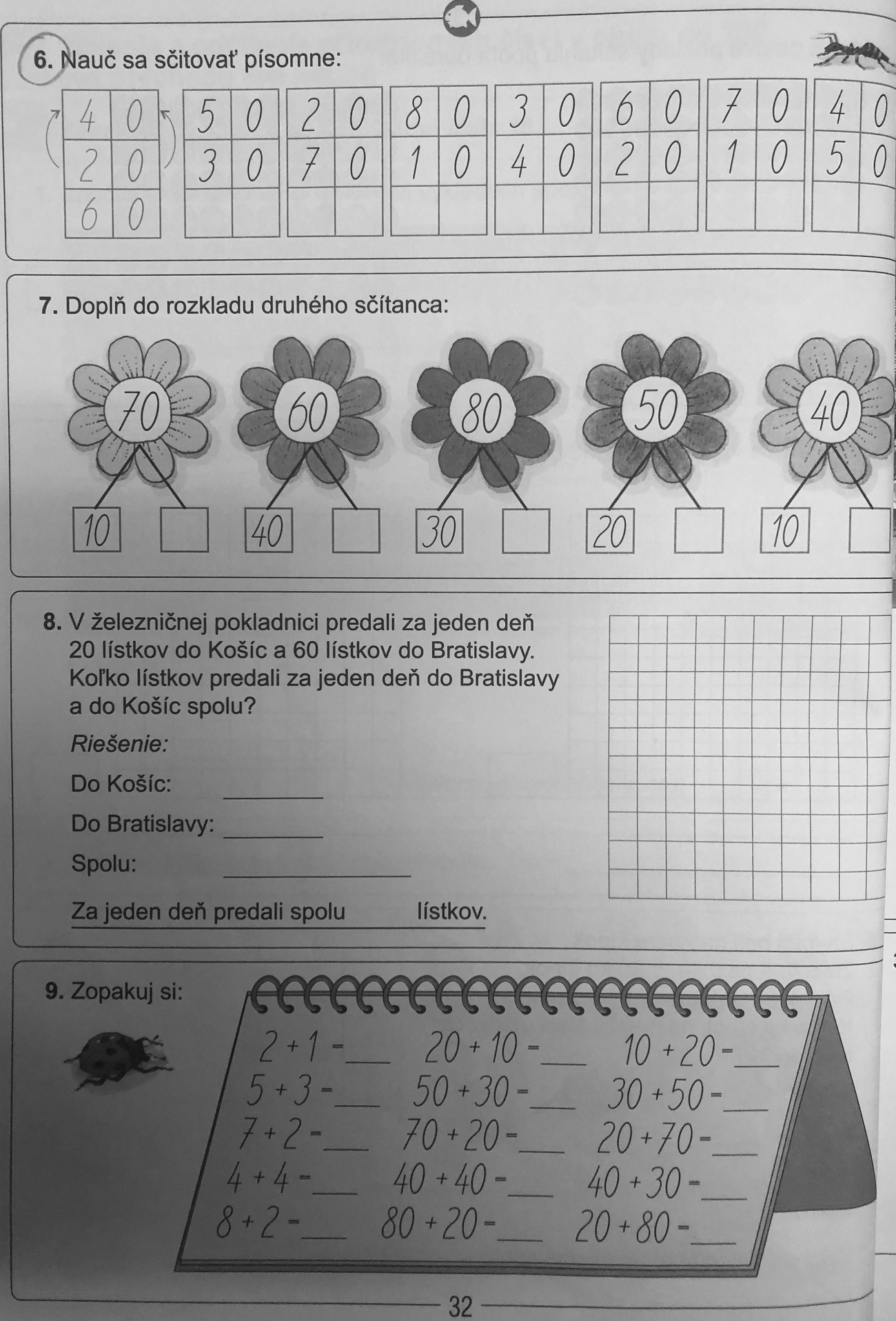 Slovenský jazyk – vypracuj pracovný list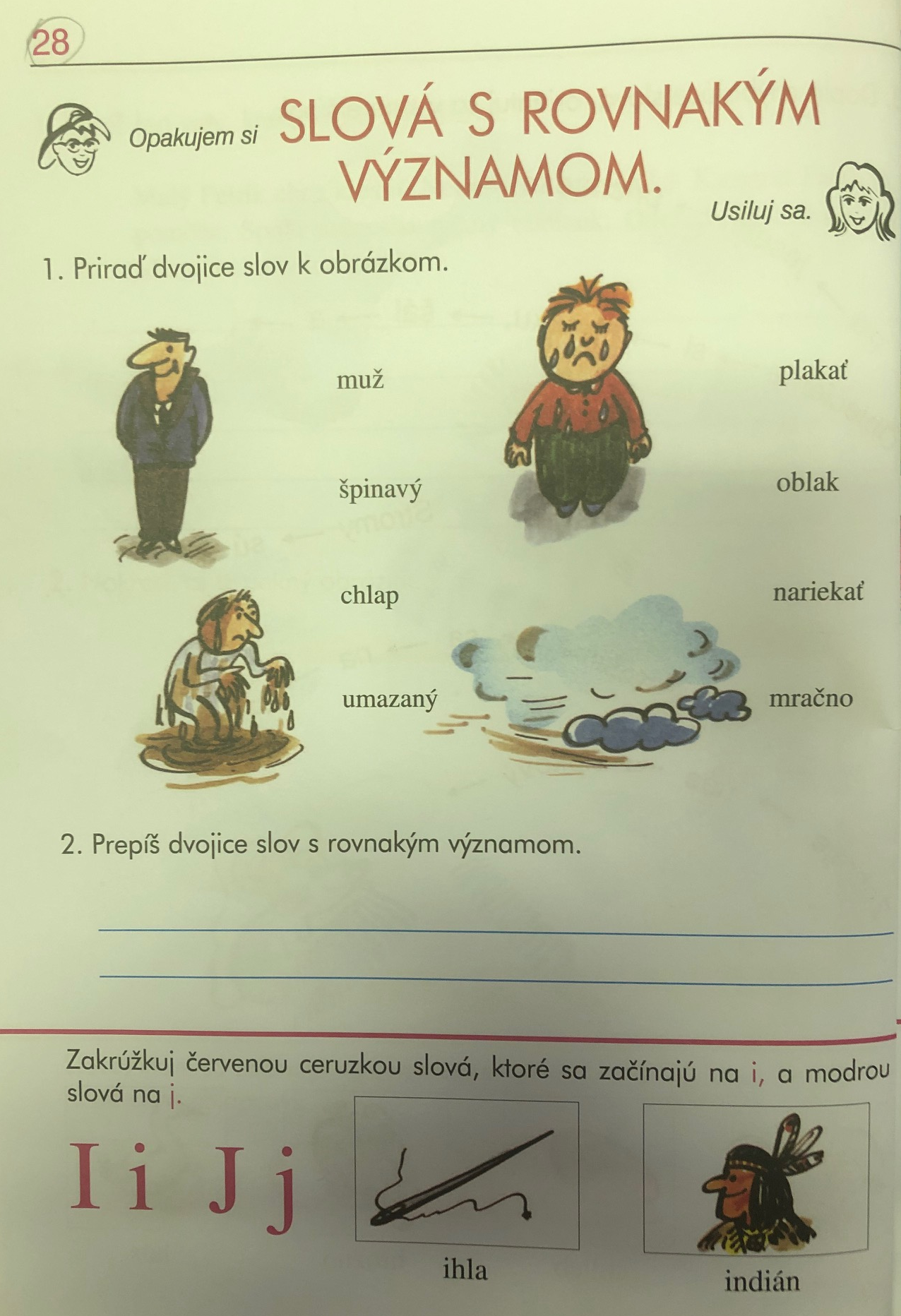 Prečítaj a prepíš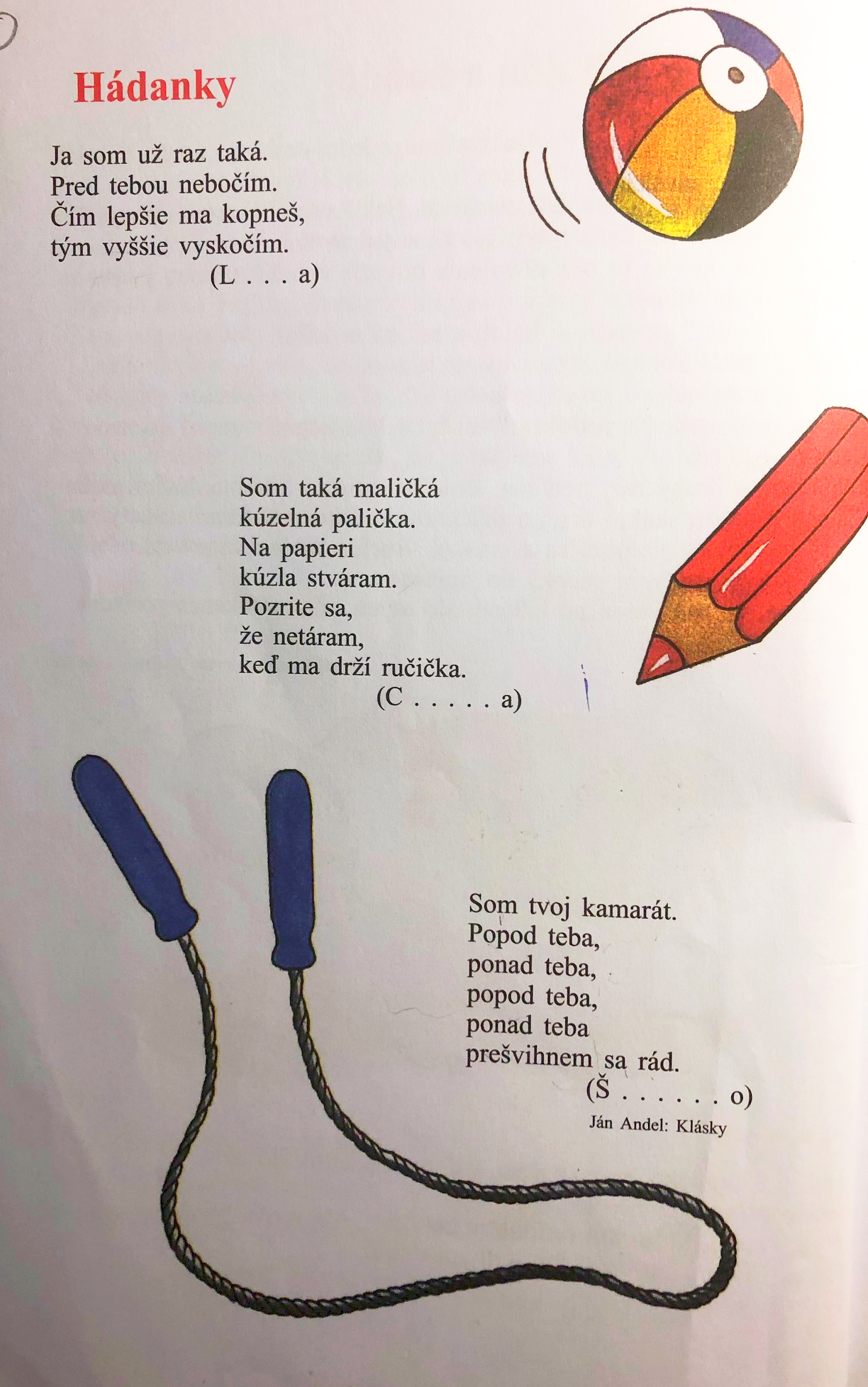 Vlastiveda – vypracuj pracovný list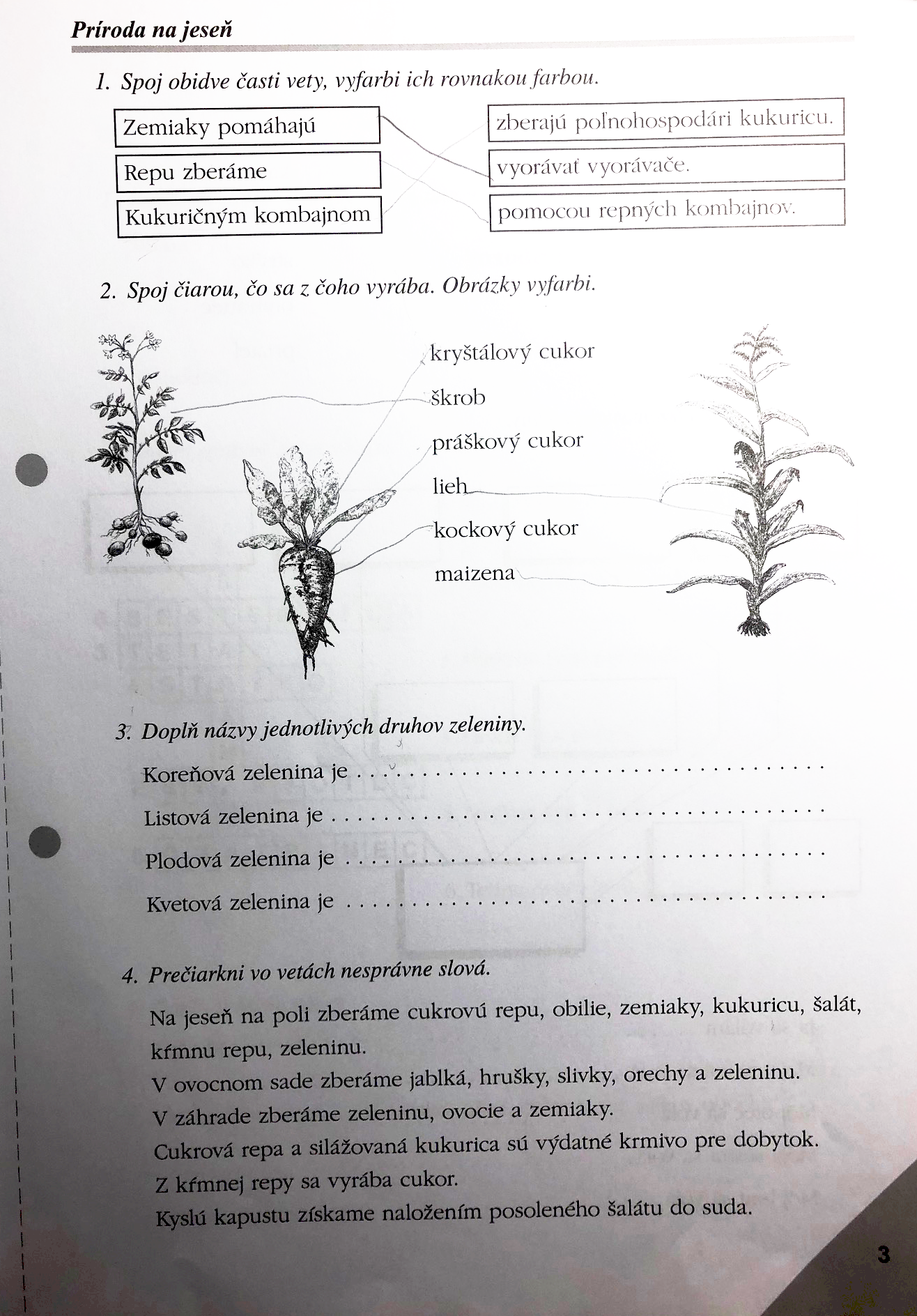 